Pesterzsébet, 2016. március 25. Takaró Tamás, esperesNagypéntekAlapige: János evangéliuma 19, 28-30. „Ezután tudván Jézus, hogy immár minden elvégeztetett, hogy beteljesedjék az írás, monda: Szomjúhozom.Vala pedig ott egy ecettel teli edény. Azok azért szivacsot töltvén meg ecettel, és izsópra tévén azt, oda vivék az ő szájához.Mikor azért elvette Jézus az ecetet, monda: Elvégeztetett! És lehajtván fejét, kibocsátá lelkét.”Kedves Testvérek! Nagypéntek történése, nagypéntek eseménye az nem a levegőben lóg, nem egy önálló történet a Szentírásban, hanem a legszorosabb összefüggésben van az egész Szentírással a kezdetektől a legvégig. Nem arról van tehát szó, hogy van egy drámai történet a Bibliánkban, az Újszövetségben, Jézus kereszthalálának a története, hanem van annak előtörténete és van annak majd történése, és vannak következményei. Nyilván nem alkalmas az idő arra, hogy a kezdetektől végig gondoljuk, hogyan jutunk ide nagypéntekhez, kereszthalálhoz, de annyira azért visszamozdulnék a nagyheti események elbeszélésében, ami egy nappal Jézus kereszthalála előtt nagycsütörtökön történt. Itt két dologra hívom fel a figyelmeteket, jelezve azt, amivel kezdtem az igehirdetést, hogy a legszorosabb kapcsolatban vannak a Szentírásban egymással a történetek, hogy kihegyeződjön minden Jézus Krisztus kereszthalálára. Mégis, ahogy közelítenek az evangéliumi elbeszélések magához az eseményhez, egyre koncentráltabban történnek olyan események, amelyek rendkívül fontosak és már a másnapról beszélnek: a nagypéntekről és a keresztről. Nagycsütörtökön két olyan rendkívüli esemény van, amit szeretnék elétek hozni. Az egyik, hogy Jézus azon a nagycsütörtöki estén megeszi zsidó szokás szerint a húsvéti bárányt, és azzal lezárta az Ószövetséget és kezdett egy egészen újat. Így a keresztyénség – tanuljuk meg, nem folytatása a judaizmusnak, és nem annak valamifajta megreformálása, szó sincs róla, hanem - egy egészen új szövetség. És azt Jézus nem megköti ezen a nagycsütörtöki estén, mert nem így mondja az ige, hanem adja. Az nem ugyanazt jelenti. A szövetségkötés az azt jelentené, hogy vannak feltételei a szövetség megkötésének. Mindkét szövetséges fél részéről, akik megkötik a szövetséget. De Jézus adja az új szövetséget. Ez nem más, mint a megtöretett teste és a kiontott vére. Ennek a szövetségnek semmilyen emberi feltétele nincs. Jézus adja az új szövetséget. És csak annyit kér, majd fogjuk ma este is hallani: „Vegyétek, egyétek! Ez az én testem, amely tiérettetek megtöretik.” Azután a poharat is adta: „Igyátok, ez az én vérem, amely tiérettetek kiontatik. Új szövetségnek vére ez, a bűnök bocsánatára.” Nem a régi szövetség, új szövetség. Nincs feltétele. Nem tartozol semmivel, csak fogadd el. Vedd el a kenyeret és vedd el a pohárt, és élj vele hittel. Ez az új szövetség. Annyira így van ez, hogy amikor az úrvacsorát kiosztjuk, rendszerint elmondjuk azt a kötött, liturgikus szöveget, hogy mindezt az utolsó vacsora történetét megírták az evangélisták, de legbővebben Pál apostol írta meg a Korinthusi levélben. Azután felolvassuk a Korinthusi levélben, hogyan is írta meg Pál apostol mindezt. Szót sem említ a páskavacsoráról, véletlenül sem. Annak elmúlt az ideje. Az a régi szövetség vacsorája. Amikor az úrvacsora szereztetési igéit leírja Pál apostol, a páska bárány evésről szót sem említ. Nem véletlenül. Csak arról szól, hogy azon az éjszakán, melyen Jézus elárultatott, vette a kenyeret, megtörte és adta. Vette a kelyhet, és odaadta. És arról beszélt, hogy ez az új szövetség az én vérem által a bűnök bocsánatára. Testvérek, a másik nagyon emlékezetes esemény az, ami éppen ezt a vacsorát követően történt. Ez pedig Jézusnak a Gecsemáné kertjében való szenvedése és gyötrődése. Most sokat tudtam ezzel foglalkozni, a nyomorúságos napjaimban nagyon sok mindent a kezembe vettem, olvastam, és sok minden újat tanultam. Úgy, hogy a mögöttünk lévő eltelt bűnbánati napokban három este is csak erről prédikáltam. Hétfőn is, kedden is, szerdán is. A Gecsemáné kertjéről. Arról, hogy mi történik ott. Mert Jézus ott áldoztatik meg, nem a kereszten! Ott történik a halálos gyötrődése. A vércseppek ott hullanak a homlokáról. Ott történik. Jézus a nagy harcot nem a kereszten vívja, hanem a Gecsemáné kertjében. A kereszten megtörténik, beteljesedik az áldozata. Azt imádkozza ott a Gecsemáné kertjében háromszor, mert nem tudja egyszerre megcsinálni: „Ha lehetséges, múljék el tőlem e pohár. De ne úgy legyen, ahogy én akarom.” És lélekben háromszor emeli meg a poharat, mert ahányszor visszatér imádkozni, újra mondja ugyanazt. Nem azt mondja Jézus, hogy ha lehetséges, múljék el tőlem a golgotai kereszt. Nem ezt imádkozza. Nem azt mondja, ha lehetséges ne legyen meg a nagypénteki szenvedés. Nem ezt imádkozza. Hanem azt imádkozza háromszor, újra visszamenve, újra odatérdelve az Atyja elé, sírva hogy hallják a tanítványai, gyötrődve, összetörve. „Ha lehet, múljék el tőlem ez a pohár.” Nem mondja soha, hogy a kereszt múljon el, hogy a kereszt ne legyen meg. A pohár! De miért volt olyan érdekes ez a pohár? Nyilván nem fogom elmondani a három estén elmondott igemagyarázatot. De valamit azért elmondanék róla, hogy értsétek jól magatok is, amikor úrvacsoráztok. Egyáltalán az egész Újszövetség lényegét értsük meg végre jól. Azt mondja a korinthusi levél: „Isten azt, aki bűnt nem ismert (ez Jézus) bűnné (nem bűnössé) tette érettünk.” Kedves testvérek azt jelenti ez, hogy Jézusnak el kellett vállalni a világ minden bűnét, a sajátjaként, mintha ő követte volna el mindet! És el kellett ismernie minden bűnt a magáénak. Ezzel és csak így állhat ítéletre a bűnösök helyén ott a kereszten. Hogy Isten igazságosan megbüntesse benne és rajta a világ minden bűnét. A tiédet is. Ez a megáldoztatás. Élő áldozatként megáldoztatott Jézus a Gecsemáné kertjében. És amikor kiitta, akkor tudta, hogy a kehelyben ott van Isten haragja, ahogy beszéltem a harmadik este a kehelyről magáról. Isten haragja és Isten ítélete van a kehelyben. Azaz kimondta Isten a fia felett a halálos ítéletet, azért ami a kehelyben összegyűlt, a mi bűnünk. Amit Jézus elismer, ahogy az az enyém. És aztán odaáll, ahol Isten megbünteti a bűnt, hogy egyikünknek se kelljen odaállni. Erről beszél, amikor azt mondja, hogy: Atyám, ha lehetséges, az a pohár az ne! Meghalok én szívesen másnap, csak az a pohár! És mindaz az undormány, ami bűnt életünkben gondolatban, valóságban, szóban elkövettünk azt Jézus kiissza. Értitek, hogy mi történik ezekben a napokban? Értitek, hogy ez a keresztyénség? Értitek? Itta a tiédet is. És iszonyodott tőle. Ezért háromszor térdel le, mert nem tudja kiinni. És kezdi újra és kezdi harmadszor. És a harmadik után azt mondja a tanítványainak: Nyugodjatok már, minden elvégeztetett. Kedves testvérek! Ezután következik, hogy Jézust elfogják. A nagypénteki nap elbeszélése pedig így kezdődik: „És mindjárt reggel tanácsot tartottak.” Három rövid üzenetet szeretnék idői üzenetet a nagypénteki eseményekből a szívetekre helyezni. Azt, ami nagypénteken siet, azt, ami nagypénteken elkésik, és azt, ami nagypénteken pont időben történik. Könnyű lesz megjegyezni. Van valami, ami nagypénteken siet. Ami nagyon siet megvalósulni. Így mondja az ige: „Mindjárt reggel tanácsot tartottak.” Vajon miért siettek? Miért siettek a tanácstagok már mindjárt reggel? Testvérek azért, mert a gyűlölet, az önzés, a bosszú, a harag, az elvakultság, mindig sietnek. Sosem érnek rá türelmesen várni. Ahogy kezükbe adták Jézust ítélkezni akartak felette és nem vártak estig. Még egy órát sem vártak. Siettek. „Mindjárt reggel.” Kedves testvérek! A szívünk siettet a jóra is, meg a rosszra is. De a rossznak mindig sietősebb. Figyeljétek meg! Az érzés siet indulattá lenni, az indulat siet szóvá lenni, a szó siet tetté lenni. Ó, hogy tud sietni a gyűlölet, a harag, a bosszú, hogy minél előbb megvalósulhasson! „Mindjárt reggel tanácsot tartottak.” Nagyon siettek! Hogy siet megvalósulni Jézus nagypénteki perében a gyűlölet, hogy halálos ítéletté legyen, mindjárt reggel. A gyűlölet korán ébred, felkel és siet. Mindjárt reggel. Bárcsak a szeretet tudna így sietni az életünkben! De az inkább kullog. És sokszor nagyon elkésik. Mennyi mindent szeretnénk utólag pótolni szeretetből, amiről elkéstünk! Amit elmulasztottunk! Tenni valakivel a jót, de már nem tudom tenni. Mondani a jó szót, megmutatni, hogy szeretlek, de már nem tudom megmondani és megmutatni. De sokszor késik a szeretet, mert nem siet. És hogy tud sietni a harag, a gyűlölet, hogy megvalósuljon! Megbékélni, megbocsátani, elengedni, de sokan elkésünk vele! Azt mondja az írás, hogy: „Ne menjen le a nap a te haragoddal!” Ó, de sokan viszik ágyba a haragjukat, viszik az álmaikba, viszik az éjszakájukba, viszik a tudat alattijukban, és aztán az valósul meg, mindjárt reggel. Testvér! Tanuljuk meg, hogy inkább a szeretetem siessen mindjárt reggel. „Az Isten szeretet” – mondja az ige. Töltekezz velem, mindjárt reggel. És aztán úgy indulj az emberek közé. Bárcsak a szeretet tudna az életünkben sietni. Nagypénteken már reggel Jézus ügyében sietett a bosszú, a gyűlölet, a harag. Azokból, akik ezzel vannak tele Jézus iránt. Siet megvalósulni, siet Jézust halálba adni. „Mindjárt reggel.” De van a nagypénteki eseményekben valami, ami meg nem siet, hanem elkésett. Nem történt meg. Ezek az emberek, akik ítélkeznek Jézus felett, két dolgot elmulasztottak: Megkérdezni Istent Jézus felől. Hogy mi íratott meg? Tényleg ő a messiás? Tényleg ő a Krisztus? Nem ez van pont megírva, ahogy ő él és szolgál? Elfelejtették megkérdezni az Istent, elmulasztották. És elfelejtették megkérdezni a saját szívüket. Ennek a tanácsnak a tagjai három évig látták Jézust. Annyiszor hallották, ahányszor akarták. Találkoztak vele, és mégsem kérdezték meg a szívüket. Ki nekem ez a Jézus? Tanácsot tartottak, azt mondja az írás: meghallgatták egymás véleményét, hogy mit tegyenek Jézussal. Sok minden szóhoz jutott a tanácskozás során, de Isten nem. Őt gondosan nem kérdezték, elmulasztották. És a szívüket sem kérdezték meg. Ki is nekem tulajdonképpen ez a Jézus, akiről három éve annyi mindent tudok már? Megkérdezték az eszüket, a teológiájukat. Megkérdezték, hogy mi a politikailag korrekt éppen most. Megkérdezték, hogy mi a main stream. Hogy is állunk a római világbirodalommal, ha ez történik, meg ha az. De nem kérdezték meg sem az Istent, hogy kicsoda ez, sem a szívüket, hogy kicsoda ez nekem. El ne késs ma este megkérdezni a szívedet, kicsoda nekem az, aki ott van a kereszten. Kicsoda az nekem? Mi közöm van nekem mindehhez? És a harmadik üzenet így hangzik: Ami nagypénteken nem sietett és nem késett, hanem tökéletesen időzítve megtörtént, az az amit Jézus a kereszten utolsó szóként kimondott: „Elvégeztem.” Nem korábban és nem elkésve, hanem éppen időben elvégeztem a megváltást. Ehhez áldozattá kellett lennem, ki kellett innom a bűnök poharát. Az emberek helyére kellett állnom. Elvégeztem Atyám – jelenti Jézus nagypénteken. Éppen időben. Ennek ilyen csodálatos következményei vannak, ennek az éppen időben elvégzett megváltásnak, hogy van bűnbocsánat. Mert tökéletesen eleget tett Jézus minden bűnünkért. Tökéletesen örökre eleget tett. Egyszer úgy fogd meg a kelyhet. Lásd meg, hogy más is van benne, nem csak a bor. Ott vannak a bűneid, amit Jézus kiivott, és tökéletesen eleget tett minden bűnödért.„Elvégeztetett.” Ez azt is jelenti, hogy van utad Istenhez összetöretettségedben, sírva, örömödben, harcaidban, kérdéseidben, válságodban, gondjaid közepette. Van út! Jézus azt mondta: „Én vagyok az út.” „Elvégeztetett.” Azt is jelenti neked, hogy van örök életed. Jézus helyet készített ott az Ő házában. Ha egyszer ezt hittel elfogadja a szívünk, akkor megszületik benne a hála, betölt az öröm, akkor felajánlom magam az én Uramnak szolgálatra, akkor a szám megnyílik és boldog bizonyságtevő életet kezdek élni. És arról beszélek, hogy ez a Jézus él, meghalt, de feltámadott és minden bűnömért tökéletesen eleget tett és Istennél helyet készített nekem. „Eljövök hozzátok.” – ígérte Jézus a tanítványoknak, hogy ahol én vagyok ti is ott legyetek. Az utat is tudjátok: Én vagyok az út.” „Elvégeztem, ne félj.” „Te csak higgy énbennem, és üdvözülsz.” Dicsőség legyen Jézusnak nagypéntekért! 	Ámen!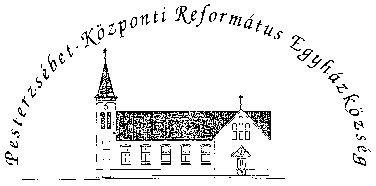 Pesterzsébet-Központi Református Egyházközség1204 Budapest, Ady E. u. 81.Tel/Fax: 283-0029www.pkre.hu   1893-2016